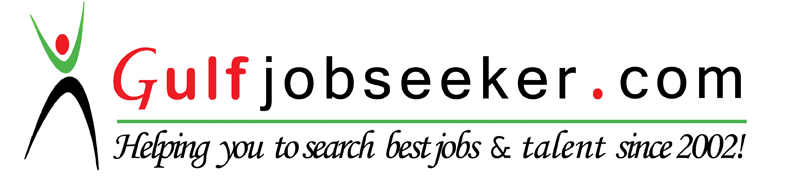 Whats app  Mobile:+971504753686 Gulfjobseeker.com CV No:1573740E-mail: gulfjobseeker@gmail.comSUMMARYMy goal is to effectively organize and coordinate all logistical operations across the entire supply chain. Working as an Executive in a Logistics Company for two years provided me with first-hand knowledge on how to operate enterprise-wide transactions efficiently and surpassing target goals. At present, I am constantly improving my abilities in logistics management. Key PerformanceWarehousing & Transportation, Materials Management, Inventory Management with Automobile Industry.EXPERIENCEWorked as an Operations Executive in NISSIN ABC LOGISTICS PVT LTD- GURGAON C/o Shindengen India Pvt Ltd, Aicello India Pvt Ltd from October 2013 to September 2015.		Roles & ResponsibilitiesWarehousingOverseeing the day-to-day operations of the warehouse, including materials handling, order tracking, operations, facility management and customer service.Ensuring that Inventory is maintained properly by taking cycle count and physical inventory.Entering all the data’s in WMS of  materials handled in the warehouseDelivering Operations Excellence to the warehousing and distribution customers in terms of daily MIS report.Ensuring health, safety, cleanliness and security of the warehouse.Maintaining FIFO & 5S in the warehouse.To prepare, implement and maintain a complete warehouse materials Identification.Maintaining Safety & Healthy environment in the warehouse.Supporting the 3PL manager in preparing warehouse layout & various support documents as per the requirements.TransportationPerforming distribution services based on state-wise regulationsManaging daily shipments to customers as per company’s quality standard Arranging for LTL movement if necessary.Coordinating with transport vendors for timely available of vehiclePreparing Invoices, Packing List and other transport documents (LR & Road Permit) for delivery.To keep tracking and follow up with the transporters for timely delivery of materialPreparing monthly transportation MIS for billingAnalysis of Transit Damages on monthly basis & getting feedback from Transporters as well as from customers.KNOWLEDGE, SKILLS & ABILITIESGeneral knowledge of modern warehouse and inventory practices; thorough knowledge of materials and parts; general knowledge of the applicable standard grades and qualities of equipment, materials and supplies; ability to prepare and maintain accurate records; ability to plan and supervise the work of others; ability to establish and maintain good working relationships with seniors & associates; ability to prepare reports and maintain accurate records.EDUCATION2009-2012		Bachelor Of Business Administration in SHIPPING			AMET UNIVERSITY – CHENNAIINTERNSHIPR.R Shipping Pvt Ltd – June 2010 to July 2010.J.M.Baxi & Co – June 2011.PERSONAL PROFILEAGE					: 23SEX					: MALELANGUAGES KNOWN			: TAMIL, ENGLISH & HINDI.